Learning Links for 22nd- 25th February 2021Maths:Monday 22nd February https://vimeo.com/487196408 Tuesday 23rd February https://vimeo.com/487198038 Wednesday 24th February  https://vimeo.com/488186549 Thursday 25th February  https://vimeo.com/490690764 English:Monday 22nd February – No link neededTuesday 23rd February - https://www.bbc.co.uk/bitesize/topics/zvwwxnb/articles/zg8gbk7 https://www.youtube.com/watch?v=-D3VIYMdsv0    https://www.youtube.com/watch?v=nqluA-a3jbwWednesday 24th February – No link needed Thursday 25th February – No link needed Subject specific studies:Geography - https://www.youtube.com/watch?v=5pOFKmk7ytUMusic - https://www.nineacrespri.iow.sch.uk/website/step_by_step_music_-_lets_get_creative/537340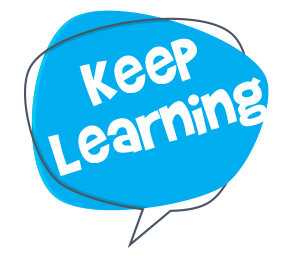 